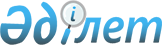 Дене шынықтыру-сауықтыру қызметтерін тегін пайдаланатын азаматтар санаттарының тізбесін бекіту туралыҚостанай облысы Лисаков қаласы әкімдігінің 2015 жылғы 10 қарашадағы № 414 қаулысы. Қостанай облысының Әділет департаментінде 2015 жылғы 10 желтоқсанда № 6049 болып тіркелді

      «Дене шынықтыру және спорт туралы» 2014 жылғы 3 шілдедегі Қазақстан Республикасы Заңының 48-бабына сәйкес Лисаков қаласының әкімдігі ҚАУЛЫ ЕТЕДІ:



      1. Қоса беріліп отырған дене шынықтыру–сауықтыру қызметтерін тегін пайдаланатын азаматтар санаттарының тізбесі осы қаулының қосымшасына сәйкес бекітілсін.



      2. Осы қаулының орындалуын бақылау Лисаков қаласы әкімінің орынбасары Д.Е. Найденовқа жүктелсін.



      3. Осы қаулы алғашқы ресми жарияланған күнінен кейін күнтізбелік он күн өткен соң қолданысқа енгізіледі.      Қала әкімі                                 А. Исмағұлов

Әкімдіктің          

2015 жылғы 10 қарашадағы    

№ 414 қаулысымен бекітілген   

Дене шынықтыру–сауықтыру қызметтерін

тегін пайдаланатын азаматтар санаттарының тізбесі      Ескертпе: Осы тізбе мемлекеттік дене шынықтыру–сауықтыру және спорт құрылыстарына қолданады.
					© 2012. Қазақстан Республикасы Әділет министрлігінің «Қазақстан Республикасының Заңнама және құқықтық ақпарат институты» ШЖҚ РМК
				№Азаматтар санаты
Жеңілдіктер мөлшері
17 жасқа дейінгі балаларТегін2Көп балалы отбасыларынан оқушы–балаларТегін3Балалар үйлерінен оқушы-балаларТегін4Спорт ардагерлеріТегін5ОқушыларТегін6СтуденттерТегін7ЗейнеткерлерТегін